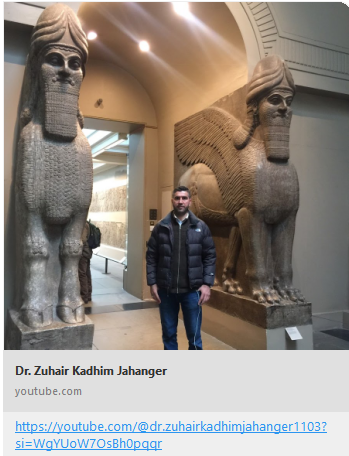 https://youtube.com/@dr.zuhairkadhimjahanger1103?si=WgYUoW7OsBh0pqqrhttps://youtube.com/@hussainfadhil?si=qzaTskyIJlqpVlVB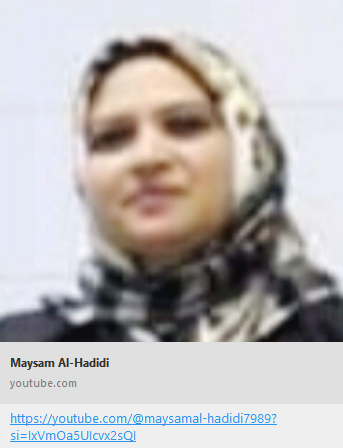 https://youtube.com/@maysamal-hadidi7989?si=IxVmOa5UIcvx2sQIروابط محاضراتللصفوف الالكترونيةhttps://classroom.google.com/c/NTY5Mjg3MzU0Njk4https://classroom.google.com/c/NDkxMjQ3Mjk4NzUzhttps://classroom.google.com/c/NTU3MDAyMjUxNjE5